           Sacred Heart Catholic High School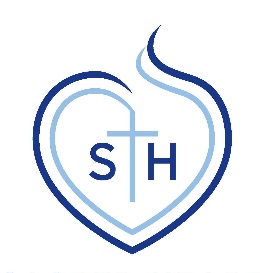                                       JOB DESCRIPTIONPost:	Teacher of EnglishSalary Scale:	Main Pay Scale/Upper Pay ScaleResponsible to:	Head of EnglishIn all aspects of the post the person appointed must implement faithfully and effectively the Aims and Policies of this Roman Catholic school and work collaboratively to ensure that the Christian ethos, standards of academic excellence and good behaviour are maintained and strengthened.General Duties:Those which are specified in the current School Teachers Pay and Conditions Document, Catholic Education Service Contract and the accompanying generic role description.All staff share in the responsibility for the Pastoral care of students and will be assigned duties accordingly.Specific Responsibilities:Creatively teach the Key Stage 3 English programmes of study in accordance with school and department policies and procedures.Teach GCSE English at Key Stage 4 to high standards.Contribute to the teaching of at least one of the following at A Level: English, English Literature, Film Studies.Actively contribute to student support programmes.A commitment to promote the love of books to all Year GroupsThis job description may be amended at any time after discussion with the post holder.